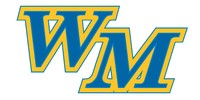 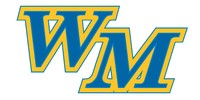 
PTA General Meeting- November 15th, 2022 – 7:00p.m.WelcomeCall to OrderPledge of Allegiance Reading and approval of minutesTreasurer’s Report Principals ReportTitle 1 Upcoming Calendar Events11/17 - School Board Meeting –@ 7 PM in the Borough Building11/23 – ½ day of school11/24-11/28 – Fall Break, NO SCHOOL12/1 - School Board Meeting –@ 7 PM in the Borough Building12/5-12/9 – Santa Shop12/9 Story Book Forest NightCommittee ReportsAssembly Birthday w/ principalBox topsFun dayLottery calendarsMembershipParty refreshmentsPlayground safetyPublicityPurse bashSanta shopBook fairSkating partyStudent giftTeacher appreciationUnfinished BusinessSanta Shop- December 5th-9thStory book forest 12/9 @ 6-7:30Santa CopSTEAM Night/Book FairChristmas GiftsSafety WeekMembership Raffle New FundraisersParty Allowance New BusinessMeeting Date Changes December 13th (zoom) Is changed to December 15thFebruary 7th is changed to February 2nd Queen of HeartsMeeting with Superintendent Bus Company pricing and informationNext Meeting: 12/15 @ 7:00 pm on ZOOM AdjournPresident			Vice President		Secretary			Treasurer
Cara Surmick		Jen Becher		Nicole Sopko		 	Lauren Rowe
412-779-7576		717-514-2835		412-302-9665			412-848-4991
cara.surmick@gmail.com	jlbecher@gamil.com	nsopko44@yahoo.com		lauren.rowe4@gmail.com